ПОСТАНОВЛЕНИЕ10.05.2017                                                                        				№ 22/52Об изъятии для муниципальных нужд земельного участка с кадастровым номером 18:28:000090:490и расположенных на нем жилых помещений, по адресу: г. Глазов, ул. Дружбы, д. 2.В соответствии с Жилищным кодексом РФ, Земельным кодексом РФ, Гражданским кодексом РФ, Федеральным законом от 06.10.2003 N 131-ФЗ «Об общих принципах организации местного самоуправления в Российской Федерации», Федеральным законом от 21.07.2007 № 185-ФЗ «О Фонде содействия реформированию жилищно-коммунального хозяйства», Региональной адресной программой по переселению граждан из аварийного жилищного фонда в Удмуртской Республике на 2013-2017 годы, утвержденной постановлением Правительства Удмуртской Республики от 15.04.2013 № 169, заключением межведомственной комиссии муниципального образования «Город Глазов» от 12.10.2011 № б/н «О признании многоквартирного дома аварийным и подлежащим сносу», Постановлением Администрации города Глазова от 30.06.2015г. № 3/298 «О переселении граждан и сносе многоквартирного дома, расположенного по адресу: УР, г.Глазов, ул.Дружбы, д. № 2, в связи с признанием его аварийным и подлежащим сносу», руководствуясь Уставом города Глазова,П О С Т А Н О В Л Я Ю:1. Изъять для муниципальных нужд земельный участок с кадастровым номером 18:28:000090:490, площадью 1195 кв.м., расположенный по адресу:                  УР, г. Глазов, ул. Дружбы, д. № 2 (далее – изымаемый земельный участок) и жилые помещения (за исключением жилых помещений, принадлежащих на праве собственности муниципальному образованию «Город Глазов»), расположенные в многоквартирном жилом доме, признанном аварийным и подлежащим сносу, по адресу: Удмуртская Республика, город Глазов, улица Дружбы, д. №2 (далее – жилые помещения).2. Управлению муниципального жилья Администрации г. Глазова, Управлению имущественных отношений Администрации г.Глазова в установленном порядке осуществить мероприятия по оценке изымаемого земельного участка и расположенных на нем жилых помещений и заключению соглашений об изъятии недвижимости.3. Контроль за исполнением постановления возложить на заместителя Главы Администрации города Глазова по административно-правовым вопросам и местному самоуправлению С.В.Лапина.Глава города Глазова                                                                            О.Н.БекмеметьевСОГЛАСОВАНО:РАССЫЛКА1 – протокол1 – управление муниципального жилья1 – управление имущественных отношений1 – заявительКропотинаЕкатерина Владимировна 2 58 204КЕ   05. 2017РАССЫЛКА1 – протокол1 – управление муниципального жилья1 – управление имущественных отношений1 – заявительКропотинаЕкатерина Владимировна 2 58 204КЕ   05. 2017Администрация муниципального образования «Город Глазов» (Администрация города Глазова)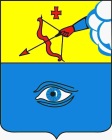  «Глазкар» муниципал кылдытэтлэн Администрациез(Глазкарлэн Администрациез)Заместитель Главы Администрации города Глазова                     С.В.Лапин                              2017Начальник правового управления-главный юрист                                  О.Г.Васильева                                                 2017Начальник управления имущественных отношений                               О.В.Матвеева                                            2017Начальник управления муниципального жилья                                 Н.И.Трефилова                                               2017Начальник управленияинформационно-документационного обеспечения                                    Т.Г.Баканова                                                                                   2017